ADVISORY COUNCIL AGENDA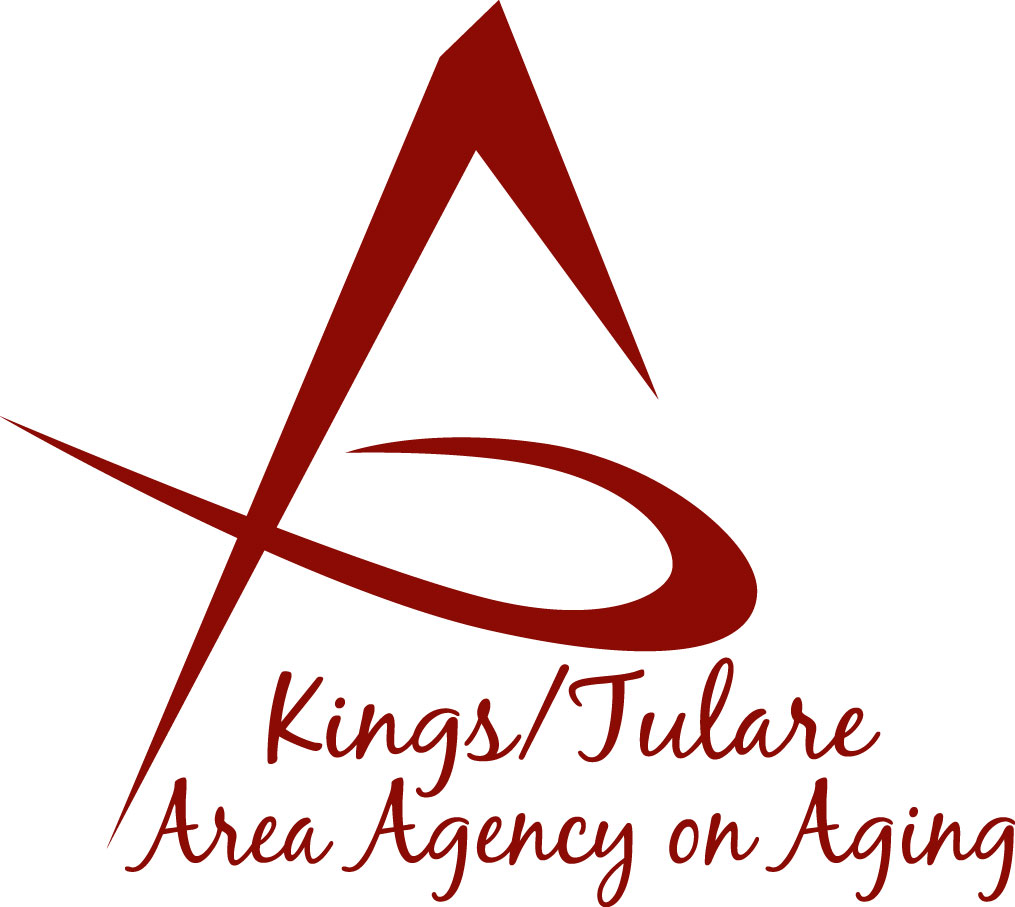 Monday, May 15, 201710:45 a.m. Earlimart Senior Center712 East Washington Avenue                   Earlimart, CA 93291Call to Order							      ActionIntroductions	of Guests and Council Members	         Information3.	Public Comment		        	                                     3 minutes	Any person may directly address the Council at this time on any item on the Agenda or any other items of interest to the public that are within the subject matter jurisdiction of the K/TAAA.4.	Approval of Minutes      	                                                      ActionMembers present at the previous meetings may comment or correct minutes from the meeting held on April 19, 2017.5.	Announcements and Correspondence		         Information6.	Milestone Updates					         InformationInformation regarding current and former members of the Council7.	Committees and Committee Assignments	 	         InformationTransportationArea Plan/Budget/Contracts (ABC)California Senior Legislature (CSL)8.	Membership Recommendations (Kyle Melton)	         	      Action 9.	Staff Reports					 	         InformationFarmers Market couponsSenior Day Highlights10.	Development of June Council Agenda		         Information11.	Additional Member Comments 			         Information12.	Adjourn							      ActionIf there is no further business to attend to, members may adjourn the   meeting at this time.